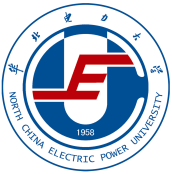 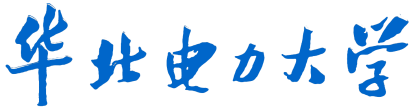 北京能源发展研究基地第四期建设著作、教材类成果汇编（2016年-2018年）北京能源发展研究基地二○一八年十二月北京能源发展研究基地专兼职研究人员著作、教材类成果一览表序号成果名称作者出版社出版时间备注1输变电工程造价管理牛东晓                 等中国电力出版社2016编著2能源体制革命：中国能源政策发展概论胡光宇清华大学出版社2016专著3北京能源发展研究报告2014王  伟           曹治国中国经济出版社2016编著4可再生能源发电并网外部性及电价研究赵会茹            李泓泽         郭  森中国电力出版社2016专著5中国对外能源投资争议解决研究李  英           罗维昱知识产权出版社2016专著6气候战略问题研究2016李俊峰          等中国环境出版社2016专著7项目评价理论和方法研究——以电力工程为例李金超          韩  柳            肖智宏知识产权出版社2016编著8智能电网运营风险元传递理论与应用李存斌         马同涛中国电力出版社2016专著9电力系统经济性市场设计与规划董  军薛贵元中国电力出版社2016译著10电力企业价值管理李  涛           何平林中国电力出版社2016专著11电力工程项目管理乌云娜            牛东晓                      等中国电力出版社2016编著12西部山区可再生能源并网规划与评价方法刘文霞            彭  文           中国电力出版社2016编著13中国海洋能政策研究罗续业等中国水利水电出版社2016编著14智能电网层次化保护马  静           王增平科学出版社2016专著15煤电能源供应链风险递展动因分析及风险控制模拟模型研究谭忠富         刘平阔         刘文彦科学出版社2017专著16生物质发电燃料供应链运营模式研究檀勤良         潘昕昕                         中国经济出版社2017专著17北京能源发展研究报告2016：“十二五”北京能源发展大事述略与“十三五”发展战略研究徐唐棠         王  伟中国经济出版社2017编著18北京市低碳电力法律保障机制研究李  英            于家琪知识产权出版社2017专著19支撑中国低碳经济发展的碳金融机制研究刘  倩王  遥                     林宇威东北财经大学出版社2017专著20环境金融准则：支持可再生能源和可持续环境的金融政策刘  倩王  遥           东北财经大学出版社2017译著21低碳电力转型：目标决策、动态优化与政策机制协同徐  燕           刘琪林            袁家海中国水利水电出版社2017专著22风电接入引致电网辅助服务成本分摊机制研究胡军峰北京交通大学出版社2017专著23电网创新技术影响评估李存斌         王建军           周  景中国电力出版社2017专著24农村电力消费特点与投资策略研究孙彦章         沈剑飞中国电力出版社2017专著25基于二氧化硫氮氧化物二氧化碳排放总量控制的电力系统管理规划模型研究李  鱼           李超慈            等辽宁教育出版社2017专著26电力系统低频功率振荡模式分析理论与方法杜文娟         王海风科学出版社2017专著27火力发电厂烟气低温余热利用技术宋景慧           冯永新等中国电力出版社2017编著28全球电力市场演进：新模式、新挑战、新路径王冬容董  军雷晓蒙机械工业出版社2017译著29The Making of a Maritime Power - China’s Challenge and Policy Responses孔志国Springer2017专著30青少年能源教育知识读本苑英科王聚芹中国经济出版社2017编著31北京能源发展研究报告2017王  伟             曹治国     中国经济出版社2018编著32“一带一路”绿色电力合作研究袁家海         赵长红         张浩楠中国水利水电出版社2018专著33京津冀多种能源低碳协同发展研究郭晓鹏         杨晓宇         等中国水利水电出版社2018专著34电网企业运营管理模型及应用成敬周         王锋华         牛东晓         等中国电力出版社2018专著35电网企业购售电管理模型及应用成敬周         王锋华         牛东晓         等      中国电力出版社2018专著36电动汽车充放电模式及策略优化饶  娆           张兴平中国经济出版社2018专著37大数据技术在大规模储能系统中的应用李相俊           高  飞            等中国电力出版社2018编著38智慧售电市场中的信息化实务马同涛韩英豪机械工业出版社2018编著39中国电力工业CO2排放量与减排量研究（1949-2015）王世昌北京航空航天大学出版社2018专著